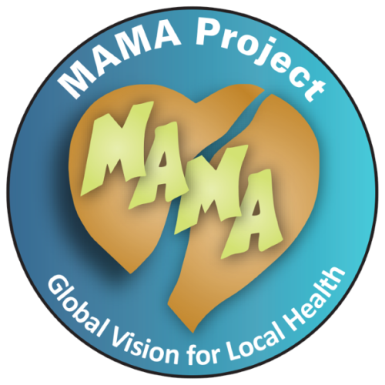 Miwani